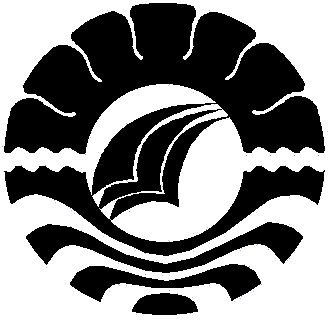 PENERAPAN PERMAINAN TEAM WORK  DALAM BIMBINGAN KELOMPOK UNTUK MENINGKATKAN KEMAMPUAN MENGELOLA KEMARAHAN  SISWA DI SMP NEGERI 7 ENREKANGS K R I P S IDiajukan Kepada Fakultas Ilmu Pendidikan Universitas Negeri MakassarUntuk Memenuhi Sebagian Persyaratan MemperolehGelar Sarjana Pendidikan (S. Pd.)OlehERMIANSA084 404 042JURUSAN PSIKOLOGI PENDIDIKAN DAN BIMBINGANFAKULTAS ILMU PENDIDIKANUNIVERSITAS NEGERI MAKASSAR2012PERSETUJUAN PEMBIMBINGSkripsi dengan judul: Penerapan Permainan Team Work Dalam Bimbingan Kelompok Untuk Meningkatkan Kemampuan Mengelola Kemarahan Siswa Di SMP Negeri 7 EnrekangAtas nama:Nama			:  ErmiansaNim			:  084 404 042Jurusan			:  Psikologi Pendidikan dan BimbinganFakultas			:  Ilmu PendidikanSetelah diperiksa dan diteliti pada ujian hasil, telah memenuhi syarat untuk diujikan.                 	Makassar,        Juni  2012Pembimbing I	  Pembimbing IIDrs. H. Abdullah Pandang, M.Pd.	Drs. M. Anas Malik, M.SiNIP. 19601231 198702 1 005	                                NIP.19601213 198703 1 005	Mengetahui,Ketua Jurusan Psikologi Pendidikan dan BimbinganFIP UNMDrs. H. Abdullah Pandang, M. Pd.                                          NIP. 19601231 198702 1 005PENGESAHAN UJIAN SKRIPSISkripsi diterima oleh Panitia Ujian Skripsi Fakultas Ilmu Pendidikan Universitas Negeri Makassar, dengan SK Dekan Nomor: 4109/UN36.4/PP/2012 tanggal 25 Mei 2012 untuk memenuhi sebagian persyaratan memperoleh gelar Sarjana Pendidikan pada Jurusan Psikologi Pendidikan dan Bimbingan pada hari Senin, tanggal 28 Mei 2012.                                                                              Disahkan Oleh:       Dekan Fakultas Ilmu PendidikanPof. Dr. Ismail Tolla, M.PdNIP.19531230 198003 1 005Panitia Ujian:Ketua	    : Drs. Muh. Faisal, M. Pd	  	  	  (...…………………)Sekretaris	    : Dr. Abdul Saman, S.Pd, M.Si.Kons	  (...…………………)Pembimbing  I  : Drs. H. Abdullah Pandang, M. Pd     	  (...…………………)Pembimbing II  : Drs. Muhammad Anas Malik, M. Si  	  (...…………………)Penguji  I	     : Dra. Hj. Nurbaya Kaco, M. Si 	 	  (...…………………)Penguji  II	     : Drs. H. Abd. Karim H. Ahmad, M.Si	  (...…………………)MOTTO“perjalanan seribu mil selalu dimulai dengan sebuah langkah ”Kuperuntukkan karya ini buat Mamaku tercinta, Serta Keluarga besarku yang telah mendukung penulis dalam Meraih Cita-cita.PERNYATAAN KEASLIAN SKRIPSISaya yang bertanda tangan dibawah ini:Nama	: ERMIANSANIM	: 084 404 042Jurusan	: Psikologi Pendidikan dan BimbinganFakultas	: Ilmu PendidikanJudul Skripsi         	:	Penerapan Permainan Team Work dalam Bimbingan Kelompok Untuk Meningkatkan Kemampuan Mengelola Kemarahan Siswa Di SMP Negeri 7 EnrekangMenyatakan dengan sebenarnya bahwa skripsi yang saya tulis ini benar merupakan hasil karya sendiri dan bukan merupakan pengambilalihan tulisan atau pikiran orang lain yang saya akui sebagai hasil tulisan atau pikiran sendiri.Apabila dikemudian hari terbukti atau dapat dibuktikan bahwa skripsi ini hasil jiplakan, maka saya bersedia menerima sanksi atas perbuatan tersebut sesuai ketentuan yang berlaku.                                                                                Makassar,      Juni 2012                                                                       Yang Membuat Pernyataan      	ERMIANSA	084 404 042ABSTRAKErmiansa, 2012. Penerapan permainan team work dalam bimbingan kelompok untuk meningkatkan kemampuan mengelola kemarahan siswa di SMP Negeri 7 Enrekang. Skripsi. Dibimbing oleh H. Abdullah Pandang, dan M. Anas Malik. Fakultas Ilmu Pendidikan Universitas Negeri Makassar.Penelitian ini menelaah Penerapan permainan team work dalam bimbingan kelompok untuk meningkatkan kemampuan mengelola kemarahan siswa di SMP Negeri 7 Enrekang. Masalah dalam penelitian ini adalah 1) Bagaimana tingkat kemampuan mengelola kemarahan siswa yang membutuhkan layanan bimbingan kelompok dengan permainan team work di SMP Negeri 7 Enrekang, dan 2) Apakah pemberian bimbingan kelompok dengan permainan team work berpengaruh terhadap peningkatan kemampuan mengelola kemarahan siswa di SMP Negeri 7 Enrekang. Penelitian ini menggunakan pendekatan eksperimen. Tujuan penelitian ini yaitu: 1) Untuk mengetahui tingkat kemampuan mengelola kemarahan siswa sebelum pemberian layanan bimbingan kelompok dengan permainan team work di SMP Negeri 7 Enrekang, dan 2) Untuk mengetahui pengaruh layanan bimbingan kelompok dengan permainan team work terhadap kemampuan mengelola kemarahan siswa di SMP Negeri 7 Enrekang. Penelitian ini menggunakan pendekatan kuantitatif  dengan jenis penelitian yang digunakan adalah true eksperiment design terhadap 32 subjek penelitian (kelompok kontrol 16 siswa dan kelompok eksperimen 16 siswa) yang merupakan siswa kelas VII di SMP Negeri 7 Enrekang pada tahun ajaran 2011/2012. Pengumpulan data dengan menggunakan instrument angket dan observasi. Analisis data menggunakan analisis persentase dan analisis statistik inferensial, yaitu t-test. Hasil penelitian menunjukkan bahwa: (1) Tingkat kemampuan mengelola kemarahan siswa kelas VII di SMP Negeri 7 Enrekang sebelum diberi perlakuan berupa permainan team work  baik kelompok eksperimen maupun kelompok kontrol pada umumnya berada pada kategori sedang, dan setelah diberikan perlakuan maka kemampuan mengelola kemarahan kelompok kontrol tidak mengalami perubahan  yang berarti sedangkan kelompok eksperiment mengalami peningkatan  yang signifikan. (2) Kelompok siswa yang diberikan perlakuan berupa permainan team work  dalam bimbingan kelompok, kemampuan mengelola kemarahannya meningkat, dibandingkan dengan kelompok siswa yang tidak diberikan permainan team work dalam bimbingan kelompok, hal ini berarti ada pengaruh penerapan permainan team work dalam bimbingan kelompok  untuk meningkatkan kemampuan mengelola kemarahan siswa kelas VII di SMP Negeri 7 Enrekang.PRAKATA	Tiada untaian kata yang lebih indah untuk peneliti panjatkan selain puji syukur kehadirat Tuhan Yang Maha Esa yang senantiasa memberikan berkat rahmat dan bimbingan-Nya, sehingga skripsi ini dapat terselesaikan. Skripsi ini berjudul Penerapan permainan team work dalam bimbingan kelompok untuk meningkatkan kemampuan mengelola kemarahan siswa di SMP Negeri 7 Enrekang. Penulisan skripsi ini dimaksudkan sebagai persyaratan dalam penyelesaian studi pada Jurusan Psikologi Pendidikan dan Bimbingan Fakultas Ilmu Pendidikan Universitas Negeri Makassar.	Selama penulisan skripsi ini, peneliti menghadapi berbagai hambatan dan persoalan, dikarenakan waktu, biaya, tenaga serta kemampuan peneliti yang sangat terbatas. Namun berkat bimbingan, motivasi, bantuan dan sumbangan pemikiran dari berbagai pihak, segala hambatan dan tantangan yang dihadapi peneliti dapat teratasi. Oleh karena itu, dengan penuh hormat peneliti menghaturkan terima kasih kepada Drs. Abdullah Pandang, M.Pd dan Drs. M.  Anas Malik, M. Si. masing-masing selaku pembimbing I dan pembimbing II yang telah banyak meluangkan waktu dan tenaga dalam memberikan arahan, petunjuk dan motivasi kepada peneliti mulai dari penyusunan usulan penelitian hingga selesainya skripsi ini. Selanjutnya ucapan yang sama dihaturkan kepada:Prof. Dr.	Ismail Tolla, M. Pd. sebagai Dekan Fakultas Ilmu Pendidikan Universitas Negeri Makassar, terimakasih atas dukungan dan kebijaksanaannya sehingga proses perkuliahan maupun penyusunan skripsi di perlancar.Drs. M. Ali Latif Amri, M. Pd. sebagai Pembantu Dekan I, Drs. Andi Mappincara, M. Pd. sebagai Pembantu Dekan II, dan Drs. Muhammad Faisal, M. Pd. sebagai Pembantu Dekan III Fakultas Ilmu Pendidikan Universitas Negeri Makassar, terimakasih atas bantuannya dalam administrasi. Drs. H. Abdullah Pandang, M. Pd, dan Drs. Muhammad Anas Malik, M. Si, masing-masing sebagai Ketua Jurusan dan Sekretaris Jurusan Psikologi Pendidikan dan Bimbingan atas segala bantuannya dalam administrasi maupun dalam perkuliahan.Bapak dan ibu Dosen Fakultas Ilmu Pendidikan, khususnya Jurusan Psikologi Pendidikan dan Bimbingan yang telah mendidik dan memberikan bekal ilmu pengetahuan kepada peneliti.Agus, S.Pd, M. Si sebagai kepala SMP Negeri 7 Enrekangr sekaligus sebagai guru pembimbing atas izin mengadakan penelitian pada sekolah yang dipimpinnya dan telah membantu peneliti selama melakukan penelitian.   Guru pembimbing dan Guru mata pelajaran SMP Negeri 7 Enrekang yang telah membantu dan telah memberikan jam mata pelajarannya pada peneliti selama melakukan penelitian.   Teristimewa buat ibunda Salmiati Sana dan ayahanda Hasan Saso’ (Alm.)  yang senantiasa mencurahkan perhatian dan kasih sayangnya dalam mendidik dan membesarkan peneliti yang disertai dengan iringan do’a sehingga peneliti dapat menyelesaikan studinya.Saudaraku-saudaraku Azlina, Rosnani, Hariansyah dan keluarga besarku terimakasih atas doa dan dukungannya.Buat Abd. Rahman Wahid yang begitu banyak berkorban untuk mengutamakan pendidikan peneliti, yang telah meluangkan waktu dan memberikan motivasi serta do’a dalam penyelesaian studi peneliti.Sahabat-Sahabatku, Umi Kalsum, Sukmawati, Wahyuni Febriantiwi, Sri Wahyuni, Selvi Liga, Sri Ratna Sari, Yeni Mumtaz dan teman-teman lainnya yang tidak sempat penulis sebutkan satu persatu. Terima kasih atas segala canda tawa, perhatian, bantuan dan kebersamaan-nya, menemaniku saat suka dan duka, mendengar cerita dan keluhanku, banyak pengalaman yang terjadi dengan kalian.Teman-teman kuliah Arhadinata, Achmad Syaharuddin, Feby Khaisarina, Maya Masita, Agung setiawan, Ulfa Hidayah yang senantiasa membimbing dan membantu dalam penyelesaian skripsi ini.Kakak-kakak senior Psikologi Pendidikan dan Bimbingan: kakak any, kakak akbar, kakak mail, kakak burhan  yang senantiasa memberikan motivasi.Teman-teman Angkatan 2008 Khususnya kelas A, terima kasih atas kebersamaannya selama ini.Adik-adik “ SMP Negeri 7 Enrekang” yang telah berpartisipasi dalam penelitian yang dilakukan peneliti. Kepada semua pihak yang tidak sempat peneliti sebutkan namanya, namun telah membantu dalam penyelesaian studi. Terima kasih banyak.Semoga skripsi yang sederhana ini dapat bermanfaat sebagai bahan masukan dan informasi bagi pembaca, dan semoga kebaikan dan keikhlasan serta bantuan dari semua pihak bernilai ibadah di sisi Allah SWT. Amin					      	  Makassar,          Juni  2012                                                  DAFTAR ISI		          	            HalamanHALAMAN JUDUL ...............................................................................            iPERSETUJUAN PEMBIMBING .........................................................            iiPENGESAHAN UJIAN SKRIPSI .........................................................           iiiMOTTO ....................................................................................................           ivPERNYATAAN KEASLIAN SKRIPSI ..............................................              v	ABSTRAK ...............................................................................................            viPRAKATA ...............................................................................................           viiDAFTAR ISI ............................................................................................            xiDAFTAR GAMBAR ..............................................................................            xivDAFTAR TABEL ...................................................................................             xvDAFTAR LAMPIRAN ...........................................................................	            xviBAB I.  PENDAHULUAN .....................................................................			  1Latar Belakang .............. .......................................................	          1	Rumusan Masalah   .............................................................. 	          6  Tujuan Penelitian .................................................................             7 Manfaat Hasil Penelitian .....................................................	          7 BAB II. KAJIAN PUSTAKA, KERANGKA PIKIR DAN HIPOTESIS          9Kajian Pustaka ......................................................................             9Kemampuan mengelola kemarahan.................................. 	            9Bimbingan Kelompok .......................................................          21Pengertian Bimbingan Kelompok ..........................           21Tujuan Bimbingan Kelompok  ...............................           23Prinsip-prinsip Bimbingan Kelompok....................           25Manfaat Bimbingan Kelompok.................................        29  Permainan Team Work.................................................           30Pengertian Permainan Team Work...........................         	30Tujuan Permainan Team Work ……........................          34Tahap Pelaksanaan Team Work dalam Bimbingan Kelompok ………………………………………….	35Kerangka Pikir ...................................................................           41   Hipotesis Penelitian ...........................................................           44BAB III.	METODE PENELITIAN .....................................................            45Pendekatan dan Desain Penelitian .....................................           45Variabel dan Definisi Operasional .....................................           47Populasi dan Sampel ..........................................................           48Teknik Pengumpulan Data.................................................            51 Bahan Perlakuan …...........................................................            54Teknik analisis Data...........................................................            54BAB IV.  HASIL PENELITIAN DAN PEMBAHASAN ....................             59  Hasil Penelitian .................................................................	            59Gambaran Pelaksanaan…………………………….......           59Analisis Statistik Deskriptif ..........................................            61Pengujian Hipotesis ......................................................            64Pembahasan .......................................................................            66BAB V.  KESIMPULAN DAN SARAN …………................................	            73Kesimpulan ........................................................................	        73Saran ..................................................................................	        73DAFTAR PUSTAKA ..............................................................................            75LAMPIRAN .............................................................................................	78 RIWAYAT HIDUP .................................................................................          147DAFTAR GAMBARNomor		          Nama Gambar                      			        HalamanGambar 2.1	Skema Kerangka Pikir Penelitian	……………………………        43Gambar 3.2   Diagram penelitian .................................................................        46DAFTAR TABELNomor		Nama Tabel	                                            HalamanTabel 3.1.	Model rancangan penelitian		     45Tabel 3.2.	Penyebaran siswa yang menjadi populasi penelitian		     49Tabel 3.3. Penyebaran siswa yang menjadi sampel penelitian	               50Tabel 3.4.	Pembobotan angket penelitia		    52Tabel 3.5.	Kriteria penentuan hasil observasi		    54Tabel 3.6.	Kategorisasi tingkat kemampuan mengelola kemarahan		    56Tabel 4.1. Data hasil persentasi observasi pelaksanaan permainan 	team work		    60Tabel 4.2. Data tingkat kemampuan mengelola kemarahan siswa kelas VII di SMPN 7 Enrekang kelompok eksperimen 	hasil pretest dan posttest..........................................................              62Tabel 4.3. Data tingkat kemampuan mengelola kemarahan siswa kelas VII di SMPN 7 Enrekang  kelompok kontrol 	hasil pretest dan posttest .........................................................              63Tabel 4.4. Data tingkat kemampuan mengelola kemarahan siswa...........             65DAFTAR LAMPIRANNomor		             Nama Lampiran		      	           	        HalamanJadwal Penelitian...............................................................................	             	78Pelaksanaan  Kegiatan Eksperimen		     79Skenario Pelaksanaan Eksperimen		     83Kisi-kisi Angket Sebelum Uji Coba		   100Angket Penelitian Sebelum Uji Coba	            102Kisi-kisi Angket Sesudah Uji Coba (pretest)	            106Angket Penelitian Sesudah Uji Coba (pretest)	            108Hasil Observasi Pelaksanaan Permainan Team Work	            111Skor Jawaban Angket Uji Coba	            116Skor Jawaban Angket Pretest Eksperiment		   117Skor Jawaban Angket Pretest Kontrol		   118Skor Jawaban Angket Posttest Eksperiment		   119Skor Jawaban Angket Posttest Kontrol		   120Gainskor Kelompok Kontrol Dan Eksperiment		   121Hasil Analisis Data		   122Tabel Statistic		130Hasil Analisis Data Observasi Pelaksanaan Permainan Team Work		   131Dokumentasi Pelaksanaan Permainan Team Work		   133Pengusulan Judul		   139Pengesahan Judul		   140Surat Permohonan Penunjukan Pembimbing Skripsi		   141Surat Penunjukan Pembimbing		   142Surat Permohonan Melakukan Penelitian		   143Surat Rekomendasi Penelitian dari BALITBANGDA		   144Surat Rekomendasi Penelitian dari Bupati Enrekang		   145Surat Keterangan Telah Melakukan Penelitian dari Sekolah		   146Riwayat Hidup		   147